AdityoWicaksono
Supervisor Website at PT. MIC TRANSFORMERAdityoWicaksono
Supervisor Website at PT. MIC TRANSFORMER(+62) 089649044099 | adit_editor@yahoo.com | 27 years old | JawaTimur(+62) 089649044099 | adit_editor@yahoo.com | 27 years old | JawaTimurExperience7 yearsEducationUniversitasMerdeka Malang
Bachelor's in Social and Political Sciences (2012)NationalityIndonesiaExperienceExperienceExperienceMar 2008 - 2012
(4 years)Mar 2012 – Present 
(3 years)Editor, cameramen.PT. MalangtvProgram TV yang pernah dikerjakanWarung Anda ( format acaraSoftnews)Forum Kita   ( Live Talkshowpolitik )3 Program musik.Supervisor divisi website
  PT. MIC TRANSFORMER | JawaTimur, IndonesiaEditor, cameramen.PT. MalangtvProgram TV yang pernah dikerjakanWarung Anda ( format acaraSoftnews)Forum Kita   ( Live Talkshowpolitik )3 Program musik.Supervisor divisi website
  PT. MIC TRANSFORMER | JawaTimur, IndonesiaMonthly SalaryIDR 4Membuat, merencanakan strategi marketing dan promosi melalui media visual berbentuk video,website, dan media sosial seperti Facebook, Twitter, Linkid, google+Membuat, merencanakan strategi marketing dan promosi melalui media visual berbentuk video,website, dan media sosial seperti Facebook, Twitter, Linkid, google+EducationEducationEducation20062012Sekolah Tinggi Multimedia IndonesiaD-1 BroadcastingS-1 Teknik Studio Televisi ( semester 7)Universitas Merdeka Malang
Bachelor's Degree in Social and Political Sciences| IndonesiaSekolah Tinggi Multimedia IndonesiaD-1 BroadcastingS-1 Teknik Studio Televisi ( semester 7)Universitas Merdeka Malang
Bachelor's Degree in Social and Political Sciences| IndonesiaMajorPublic RelationCGPA2.93/2SkillsSkillsSkillsMedia PlanningVideo Audio EditingFotographyCopywritingWeb developmentDigital MarketingMedia PlanningVideo Audio EditingFotographyCopywritingWeb developmentDigital MarketingAbout MeAbout MeAbout MeAddressUrlShowreel/portofolioJl. Bratang Gede Gg. IIIB No 25 Surabaya, JawaTimur, Indonesiahttp://adityowicaksono.tumblr.com/http://www.mi-comm.comJl. Bratang Gede Gg. IIIB No 25 Surabaya, JawaTimur, Indonesiahttp://adityowicaksono.tumblr.com/http://www.mi-comm.com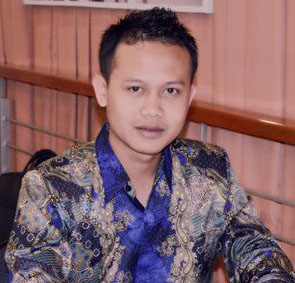 